Decolonisation and the Developing World - Africa
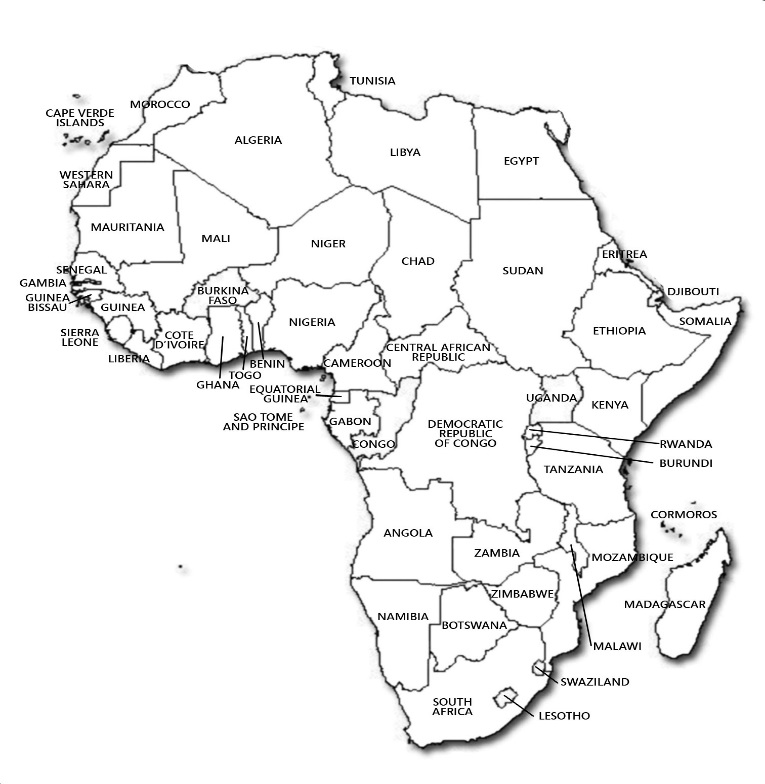 